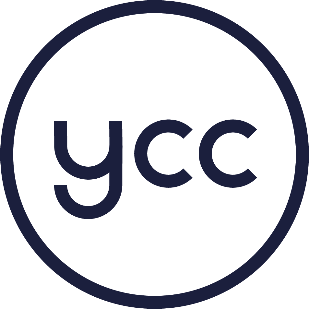 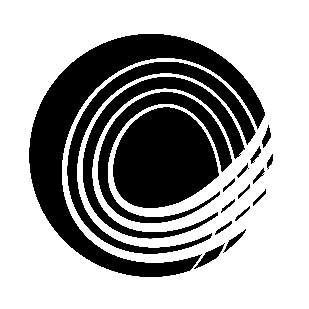 CREATE Team – Media InternApplication Form Please write in capitals:Reference: Supply the details of two referees who would be willing to give you a character reference.  This could be a teacher, church leader, employer or someone else who knows you well. It cannot be a family member.We have a ‘Recruitment & Equal Opportunities’ policy, which is made available to all applications at the outset of the volunteer recruitment process, which is in line with the DBS Code of Practice (available on request).  Criminal records will not necessarily bar a candidate from employment.   By signing this application form, you are confirming that the details on the form are correct, and that you will act as a good role model with the children and young people you are working with. Applicant’s Signature……………………………		Date………………………………………Return completed application form by ……………………………..:Fay.Buckland@thisiscreate.com The GatewayAddlewell LaneYeovilSomersetBA20 1QNFirst Name:Last NameLast NameDOB:Address:Mobile:Email:Explain why you are applying for this position?Please give details of your Christian experience and church background:How do you think God is calling you to this specific role at the YCC?Please tell us how your experience matches the job profile?Outline your personal experience of working with youth and children:What experience do you have of working with media? Please share if you have a portfolio of work we can view.What other creative gifts and skills would you be bringing to the role? Apart from involvement in church and Christian activities, what other interests do you have?Use this space for anything else you would like to tell us about yourself:NameAddress Telephone /email addressRelationship to refereeNameAddressTelephone / email addressRelationship to referee